Raphael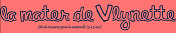 